ZAPISYWarsztaty językowe dla kobietTermin: 10.08.2022 do 15.12.2022 (oprócz ferii jesiennych)Zakres czasowy: 5 godzin zajęć tygodniowo
Dni w tygodniu: w każdą środę i czwartek (oprócz ferii jesiennych)Godzina: od 8:30 do 11:00Miejsce kursu: Gemeinschaft Libelle e. V., Grillenstraße 12, 33415 VerlPodmiot prowadzący: Jugendaustauschwerk im Kreis Gütersloh e. V.Termin zapisów: najpóźniej do 28.07.2022Kontakt w sprawie zapisów: Pani Lengersdorf (Kommunales Integrationszentrum Kreis Gütersloh): v.lengersdorf@kreis-guetersloh.de lub Droste-Haus / Jugendaustauschwerk im Kreis Gütersloh e. V., Schillingsweg 11, 33415 Verl, info@droste-haus.deMożliwość zapisów online: https://www.veranstaltungen-kreisgt.de/ -> Kod logowania: sprache.  Kod QR do zapisów online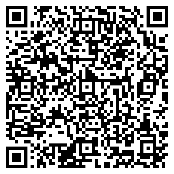 Nazwisko: Imię: Data urodzenia (DD/MM/RRRR): Ulica: , Numer domu: Kod pocztowy: , Miejscowość: Telefon 1 (preferowany tel. komórkowy): Telefon 2: E-mail: Języki używane w rodzinie: KosztyUdział w kursie językowym i opieka nad dziećmi są bezpłatne.Deklaracja zgody dotycząca stosowania wszystkich środków ochronnych zgodnie z ustawą o zapobieganiu chorobom zakaźnym   Wyrażam zgodę na przestrzeganie wszystkich zasad zachowania określonych w przepisach i rozporządzeniach zgodnie z ustawą o zapobieganiu chorobom zakaźnym Miejscowość, data: Podpis uczestniczki: 3. Opieka nad dziećmiPotrzebuję opieki dla następującego dziecka/następujących dzieci:Dziecko 1:Imię i nazwisko dziecka: Data urodzenia dziecka (DD/MM/RRRR): Dziecko 2:Imię i nazwisko dziecka: Data urodzenia dziecka (DD/MM/RRRR): Dziecko 3:Imię i nazwisko dziecka: Data urodzenia dziecka (DD/MM/RRRR):  Wyrażam zgodę na udział mojego dziecka/moich dzieci w bezpłatnej opiece nad dziećmi. Wyrażam zgodę na przekazanie moich danych podmiotowi prowadzącemu. Wyrażam zgodę na udział mojego dziecka/moich dzieci w wycieczkach. Poinformuję moje dziecko/moje dzieci o konieczności postępowania zgodnie z wytycznymi kadry pedagogicznej. Zapewnię mojemu dziecku/moim dzieciom maseczkę ochronną. Zaświadczam, że moje dziecko/moje dzieci nie cierpi/nie cierpią na choroby ani dolegliwości zdrowotne, które uniemożliwiałyby udział.Miejscowość, data: Podpis matki lub opiekuna prawnego: 4. Polityka prywatności Wyrażam zgodę, aby moje dane osobowe zostały zapisane w formie elektronicznej w celu wewnętrznego przetwarzania danych przez powiat Gütersloh. Powiat Gütersloh gwarantuje, że dane osobowe są przetwarzane zgodnie z postanowieniami zawartymi w polityce prywatności. Swoją zgodę mogę w każdej chwili odwołać. Odwołanie może nastąpić pocztą elektroniczną lub tradycyjną. Wykorzystujemy dane podane przy zapisach wyłącznie w celu organizacji wydarzenia oraz aby móc kontaktować się z uczestnikami w ramach przygotowań lub w razie odwołania wydarzenia. Ogólna polityka prywatności powiatu Gütersloh jest dostępna pod adresem: https://www.kreis-guetersloh.de/impressum-datenschutz-1/ (Wskazówka: Chcesz wyświetlić tę stronę internetową w innym języku? W punkcie „Język" na górze z prawej strony wybierz właściwy język.)Miejscowość, data: Podpis uczestniczki: 